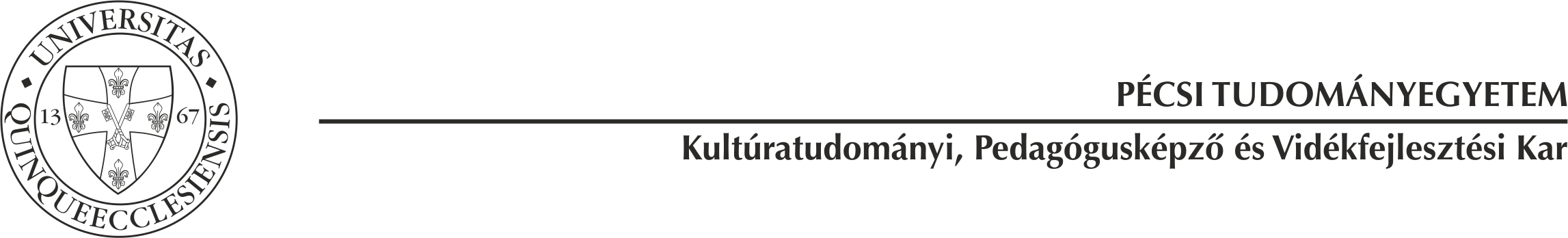 							Iktatószám: PTE/                            2017. KEDVEZMÉNYES TANULMÁNYI REND ENGEDÉLYEZÉSE  (TVSZ. 46. §. ) A KEDVEZMÉNYES TANULMÁNYI REND KÉRELMET AZ AKTUÁLIS TANÉV KURZUSFELVÉTELI IDŐSZAKÁNAK UTOLSÓ NAPJÁIG, ILL. A MÉLTÁNYLÁST ÉRDEMLŐ OK FELMERÜLÉSEKOR LEHET BEADNI!A hallgató tölti ki:Név: 							Neptunkód: 				Értesítési cím:___________________________________________________________Telefonszám:____________________________________________________________E-mail cím:_____________________________________________________________Tagozat: 		 Szak: 					 Teljesített félévek: 		Műveltségi terület (szakirány): 								Képzési hely: Szekszárd / Pécs* (*a megfelelő rész aláhúzandó)Kérem, hogy tanulmányaimat az 	   		             tanév 	          félévében kedvezményes tanulmányi rend szerint folytathassam.A kérelem indoklása: 												                									                                                                     												A kérelmező tanulmányi átlaga az előző félévben:  						 Kelt, 																     	      a kérelmező aláírásaA hallgató kedvezményes tanulmányi rend kérelmét támogatom / nem támogatom*.Indoklás:  											Kelt, 																									szakfelelősAz indokoltságot igazoló dokumentumot (annak másolatát) a kérelemhez mellékelni kell!Az engedélyező tölti ki:  A kérelmező számára engedélyezem, hogy tanulmányait az           	                       	 tanév _______ félévében kedvezményes tanulmányi rend szerint folytassa. A kérelmet elutasítom*.Kelt: ________, 																		Tanulmányi Bizottság elnöke*a nem kívánt rész törlendő 